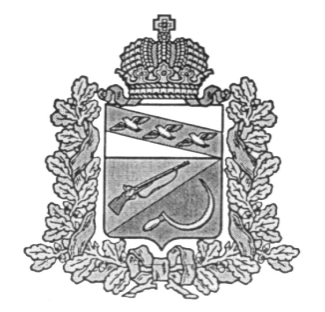 АДМИНИСТРАЦИЯТЕРЕБУЖСКОГО СЕЛЬСОВЕТАЩИГРОВСКОГО РАЙОНА КУРСКОЙ ОБЛАСТИП О С Т А Н О В Л Е Н И ЕОт 25 февраля 2020г.  № 13О внесении изменений в постановление АдминистрацииТеребужского сельсовета от «29» марта 2018 года       №32«Об    утверждении    Порядка      размещениясведений     о    доходах,    об  имуществе    иобязательствах   имущественного   характерамуниципальных  служащих АдминистрацииТеребужского сельсовета Щигровского    районаи    руководителей муниципальных     казенныхучреждений Теребужского сельсоветаЩигровского    района,    их    супругов      инесовершеннолетних детей на официальномсайте       муниципального         образования«Теребужский сельсовет» Щигровского районаКурской  области  и предоставлении  этихсведений   средствам массовой   информациидля  опубликования»         В соответствии с ч.4 ст.8.1 Федерального закона от 25 декабря 2008 г. N 273-ФЗ "О противодействии коррупции",  с Федеральным законом от 3 декабря 2012 года N 230-ФЗ "О контроле за соответствием расходов лиц, замещающих государственные должности, и иных лиц их доходам и на основании протеста Щигровской межрайонной прокуратуры на постановление от 29.03.2018 г. №32,  Администрация Теребужского сельсовета Щигровского района постановляет:    1. Внести  в постановление Администрации Теребужского сельсовета от 29.03.2018 г. №32 ««Об    утверждении    Порядка      размещения сведений     о    доходах,    об  имуществе    и обязательствах   имущественного   характерамуниципальных служащих Администрации Теребужского сельсовета Щигровского района и    руководителей муниципальных     казенныхучреждений Теребужского сельсовета Щигровского    района,    их    супругов      и несовершеннолетних детей на официальном сайте муниципального         образования «Теребужский сельсовет» Щигровского района Курской  области  и предоставлении этих сведений средствам массовой информации для  опубликования» следующие изменения и дополнения:   1.1. В наименовании и тексте постановления слова «и руководителей муниципальных     казенных учреждений Теребужского сельсовета Щигровского    района» исключить.   1.2. В приложении «Об    утверждении    Порядка      размещения сведений о    доходах,    об  имуществе    и обязательствах   имущественного   характера муниципальных служащих Администрации Теребужского сельсовета Щигровского района и руководителей муниципальных     казенных учреждений Теребужского сельсовета Щигровского района, их супругов и несовершеннолетних детей на официальном сайте муниципального   образования «Теребужский сельсовет» Щигровского района Курской  области  и предоставлении  этих сведений   средствам массовой   информации для  опубликования»:      1) в заголовке, наименовании, тексте Порядка и в приложении к Порядку слова «и    руководителей муниципальных     казенных учреждений Теребужского сельсовета Щигровского    района» исключить.     2. Контроль за исполнением настоящего постановления оставляю за собой.     3. Настоящее постановление вступает в силу со дня его официального обнародования.   Глава Теребужского сельсовета                                 Л.Н.Степаненко